Supplementary 6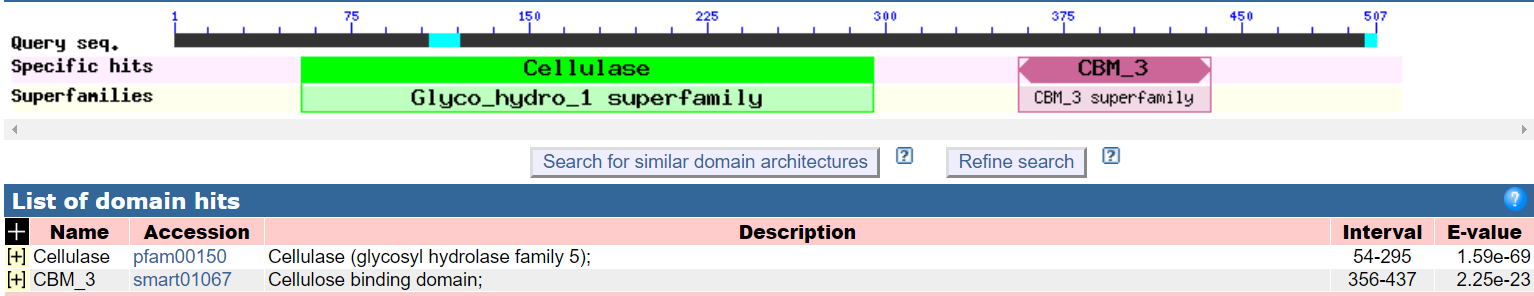 Figure S6 Domain analysis of Egl